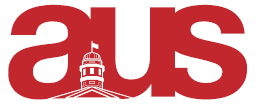 2015 AUS Teaching Excellence AwardsNomination FormEach year, the Arts Undergraduate Society recognizes outstanding teaching staff in the Faculty of Arts through its Teaching Excellence Awards. The Awards Selection Committee is now accepting nominations from undergraduate students for the Professor, Teaching Assistant and Advisor categories. Students may nominate more than one candidate for each category. All nominees will be invited to an Awards Reception in early April.Please fill out the nomination form and submit to Erin Sobat, AUS VP Academic at academic.aus@mail.mcgill.ca. The deadline for nominations to be received is Thursday, February 26th 2015 at 5:00pm. Any questions regarding the nomination or selection process should be directed to the AUS VP Academic.Nominee Name: _________________________________________________________________________Affiliated Department or Institute: ____________________________________________________Course Name(s) (if applicable): ___________________________________________________________Nomination Category:_____ Professor / Instructor		_____ Teaching Assistant		_____ Advisor Please outline why you believe this individual is deserving of an award. ____________________________________________________________________________________________________________________________________________________________________________________________________________________________________________________________________________________________________________________________________________________________________________________________________________________________________________________________________________________________________________________________________________________________________________________________________________________________________________________________________________________________________________________________________________________________________________________________________________________________________________________________________________________________________________________________________________________________________________________________________________________________________________________________________________________________________________________________________________________________________________________________________________________________________________________________________________________________________________________________________________________________________________________________________________________________________________________________________________________________________________________________________________________________________________________________________________________________________________________________The AUS Teaching Awards emphasize individuals who go beyond what is normally expected of them out of a genuine desire for student success. Please describe at least one instance in which the nominee has exemplified this quality.________________________________________________________________________________________________________________________________________________________________________________________________________________________________________________________________________________________________________________________________________________________________________________________________________________________________________________________________________________________________________________________________________________________________________________________________________________________________________________________________________________________________________________________________________________________________________________________________________________________________________________________________________________________________________________________________________________________________________________________________________________________________________________________________________________________________________________________________________________________________________________________________________________________________________________________________________________________________________________________________________________________________________________________________________________________If there is any additional information that you believe would be useful to the committee in making its decision, please include it below.________________________________________________________________________________________________________________________________________________________________________________________________________________________________________________________________________________________________________________________________________________________________________________________________________________________________________________________________________________________________________________________________________________________________________________________________________________________________________________________________________________________________________________________________________________________________________________________________________________________________________________________________________________________________________________________________________________Thank you for your nomination!